How Much Will the Largest Pumpkin Weigh2015Each year enormous pumpkins are grown all over the world, but especially in North America. Contests have been held for almost two hundred years, with the pumpkins becoming progressively larger over time. In the 1970's, the largest pumpkins weighed in the 500 pound range, while by the 1990's, they had topped one thousand pounds. But, how large will the world record pumpkin be this year?The world record pumpkin weights (according to Wikipedia) for the last 6 years are shown in the table below:Use mathematics to model the weight trend and predict the weight of the world record pumpkin this year. Explain the mathematical process that you used to make your prediction.Please note: There is no accurate way of actually predicting this weight, but there are many ways to mathematically model the problem so that you can make a prediction. You just need to decide which model you trust the most.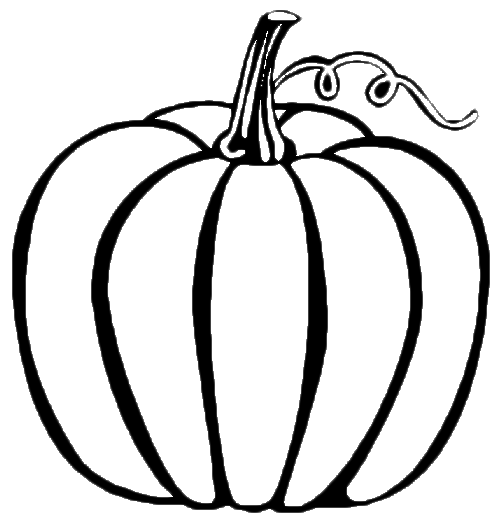 